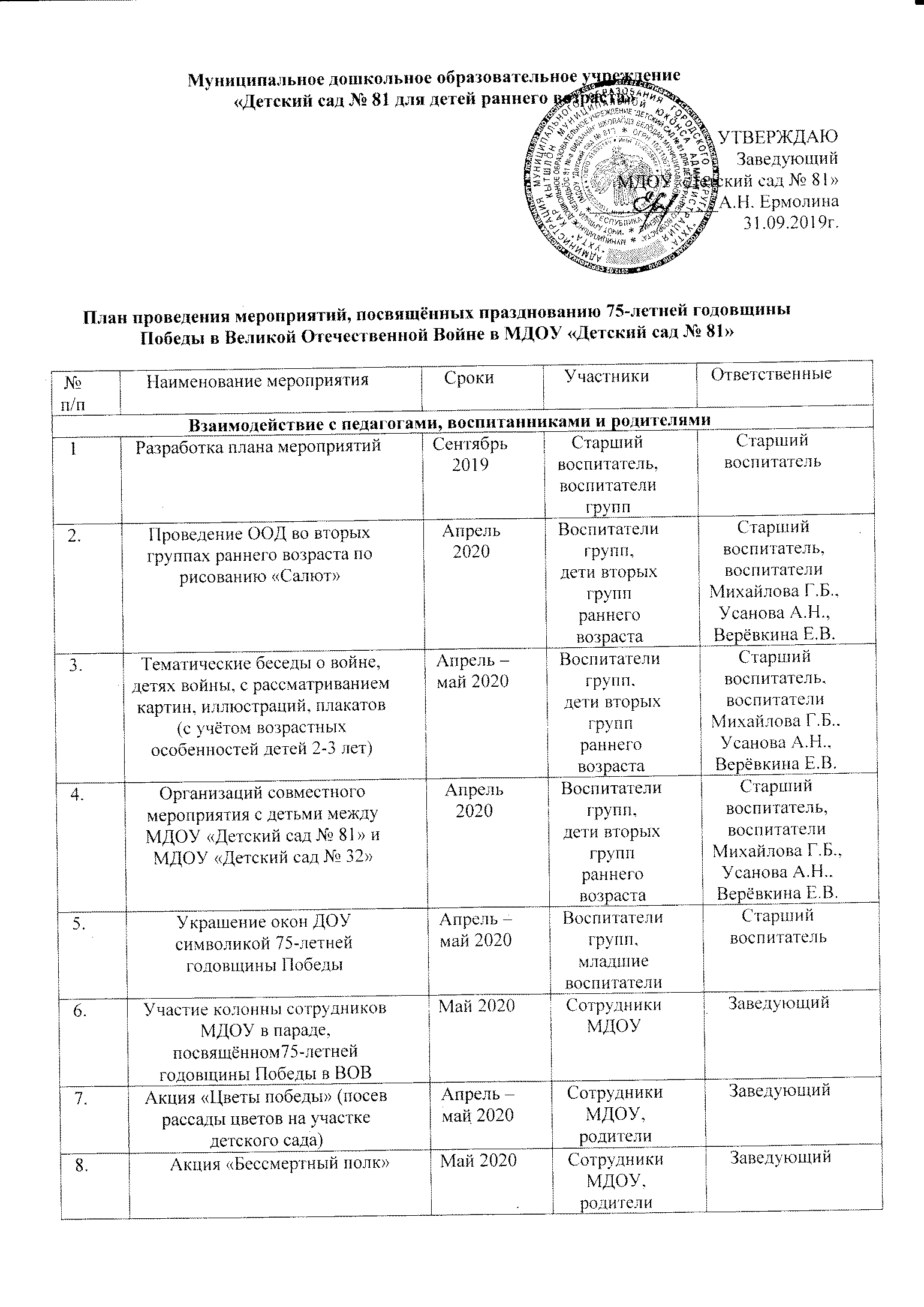 9.Акция «Георгиевская лента»Май 2020Сотрудники МДОУ, родителиЗаведующийИнформационное обеспечениеИнформационное обеспечениеИнформационное обеспечениеИнформационное обеспечениеИнформационное обеспечение10.Создание на официальном сайте ДОУ страницы, посвящённой 75-летию Победы в ВОВОктябрь 2019Старший воспитательСтарший воспитатель11.Оформление информационного стенда в ДОУ «75 лет Великой Победе»Апрель – май 2020Старший воспитатель,воспитатель Яковлева Е.В.Старший воспитатель12.Оформление информационно-справочных материалов (буклеты, папки-ширмы, плакаты).Февраль2019 - май 2020Воспитатели всех группСтарший воспитатель13.Публикация на сайте ДОУ материалов по итогам проведения мероприятий, посвященных празднования Дня ПобедыФевраль2019 -май 2020Старший воспитательСтарший воспитатель